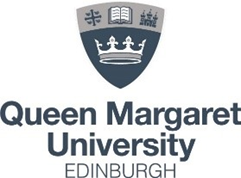 PROGRAMME APPROVAL FORMUse this form for all new programme proposals, except collaborations. For collaborative programmes, please use the separate collaborative programme approval form.Guidance on completing this form is available from Dawn Martin, Assistant Secretary, Governance and Quality Enhancement: dmartin1@qmu.ac.ukThe Programme Approval Process is a three-part process. Important: To allow for marketing and inclusion in the prospectus, new programmes should have completed Part 3 approval through the School Academic Board as follows:Undergraduate programmes - 22 months before planned launch date of the programmePostgraduate programmes - 18 months before the planned launch date of the programme.For example, undergraduate programmes for launch in September 2025 should be approved by the Academic Planning Board (APB) and have completed Part 3 by December 2023 and postgraduate programmes by March 2024.  Exceptionally, there can be some flexibility with the timeline. This typically applies for programmes with external funding, or with a key business opportunity.Please refer to the Appendix for key dates during 2023-24.PART 1 – PRELIMINARY CONSIDERATION Health Sciences: Senior Leadership Management Group (SLMG)Arts, Social Sciences and Management: Senior Management Team (SMT)Please complete Part 1 of this form and submit to the School Manager for consideration by the SLMG/SMT.  Purpose of Part 1:To gain a first understanding of the proposal To consider the rationale and fit with the institutional strategy/School Operational PlanTo decide whether the proposal may proceed to Part 2 Signatures to confirm agreement that the proposal can come forward for SLMG/SMT consideration/that there has been appropriate consultation.A proposal for a cross Divisional/School initiative will only be considered by SLMG/SMT and APB if all relevant signatures are included.If there are any changes to the form as a result of SLMG/SMT consideration, please amend before submission to APB.PART 2 – ACADEMIC PLANNING BOARD CONSIDERATIONPlease complete Part 2 of this form and submit it together with Part 1 to the Head of Strategic Planning and Policy, Gordon Mackenzie: gmackenzie1@qmu.ac.uk and the Assistant Secretary, Governance and Quality Enhancement, Dawn Martin: dmartin1@qmu.ac.uk The form must be submitted no later than ten days before the meeting of APB where it is to be considered. Incomplete forms or forms submitted after the deadline will be returned, and if necessary deferred to the following meeting of APB. Please note that there is no need to complete the rest of the form until APB has confirmed that the proposal can proceed to Part 3.Purpose of Part 2:To consider detailed market research on viabilityTo identify any research gaps that may need to be addressedTo consider the costing for the proposed programmeTo decide whether the proposal may proceed to Part 3 Student numbers and tuition feesA full costing (available from the Finance department) is required for programmes that do not follow the standard fees structure. This needs to be attached to the Part 2 form. Commercial (detailed information)Please include any further information that may be of interest to APBSignatures to confirm agreement that the proposal can come forward for APB consideration/that there has been appropriate consultation. APB will not accept forms without signatures.  If any changes are agreed during the sign-off process as a result of consultation with the stakeholders listed below, it is essential that all stakeholders are informed of these changes and given the opportunity to comment further before the form is provided to APB.PART 3 – SCHOOL ACADEMIC BOARD CONISDERATION Please complete Part 3 of this form and submit to the School Manager (copied to the Assistant Secretary, Governance and Quality Enhancement) for consideration by the School Academic Board (SAB) Forms must be submitted to SAB ten days before the meeting. Incomplete forms or forms submitted after the deadline will be returned, and if necessary deferred to the following meeting of SAB.Note that SAB will receive Parts 1 and 2 (minus any redacted content) together with Part 3. It is important to complete Part 3 as fully as possible to allow the SAB to make an informed decision and for the programme to subsequently be marketed as ‘subject to validation’. No information on the programme can be advertised until such time as the title, core modules, core content, structure and fees have been agreed and the SAB has confirmed that the programme can proceed to validation. Once that process is complete, Marketing can advise on appropriate content of advertising materials, and Admissions should be consulted on entry requirements. Purpose of Part 3:To consider and provide feedback on the academic proposalTo identify opportunities for Cross-School working To refer the proposal to Senate: Senate approval is required before the programme can proceed to validationPART 3 (to be completed by the proposed Programme Leader)APPENDIX Key programme approval committee dates 2023-24 Note that Convener’s Action can be taken exceptionally to allow proposals to proceed outside the committee cycle.StagePurposeSubmit toConsidered by1To determine whether to devote resources to developing a full proposalSchool ManagerSenior Leadership Management Group (SLMG) (Health Sciences) Senior Management Team (SMT) (ASSaM)2To consider the strategic and business case for the new programmeDawn Martin and Gordon MackenzieAcademic Planning Board3To approve the programme structure and academic caseSchool ManagerSchool Academic Board1Name of person completing this form2Name of proposed programme3Division(s)4School(s) 5Programme proposition (c.15 lines)Programme proposition (c.15 lines)Programme proposition (c.15 lines)56Fit with Institutional Strategy and Sub-Strategies (c. 10 lines)Fit with Institutional Strategy and Sub-Strategies (c. 10 lines)Fit with Institutional Strategy and Sub-Strategies (c. 10 lines)67Fit with School Operational Plan (c. 10 lines)Fit with School Operational Plan (c. 10 lines)Fit with School Operational Plan (c. 10 lines)8Mode of study (delete as applicable)Mode of study (delete as applicable)F/T P/T Both9Delivery model (delete as applicable)Delivery model (delete as applicable)Fully on Campus; Fully Online; Blended; Day Release; Hyflex10Proposed start date and number of intakes per yearProposed start date and number of intakes per year11Resources and academic support:Provide a brief summary of staff expertise within the Division(s) that would support the development and delivery of this programmeWould any additional staffing resource be needed to design and develop the programme? Would the delivery of this programme require additional investment in staff and/or additional non staff budget? If yes, please provide a rough estimate of costs. Resources and academic support:Provide a brief summary of staff expertise within the Division(s) that would support the development and delivery of this programmeWould any additional staffing resource be needed to design and develop the programme? Would the delivery of this programme require additional investment in staff and/or additional non staff budget? If yes, please provide a rough estimate of costs. Resources and academic support:Provide a brief summary of staff expertise within the Division(s) that would support the development and delivery of this programmeWould any additional staffing resource be needed to design and develop the programme? Would the delivery of this programme require additional investment in staff and/or additional non staff budget? If yes, please provide a rough estimate of costs. 11Head(s) of Division (please expand as appropriate to include Heads of all contributing Divisions)Dean (s) (please expend as appropriate to include Deans of all contributing Schools)Any others involved1Expected numbers in first year e.g. 2024-25 Expected numbers in first year e.g. 2024-25 Expected numbers in first year e.g. 2024-25 Expected numbers in first year e.g. 2024-25 Expected numbers in first year e.g. 2024-25 Expected numbers in first year e.g. 2024-25 Expected numbers in first year e.g. 2024-25 Expected numbers in first year e.g. 2024-25 Expected numbers in first year e.g. 2024-25 Expected numbers in first year e.g. 2024-25 Expected numbers in first year e.g. 2024-25 Expected numbers in first year e.g. 2024-25 1HeadcountFTE2Expected numbers in subsequent years Expected numbers in subsequent years Expected numbers in subsequent years Expected numbers in subsequent years Expected numbers in subsequent years Expected numbers in subsequent years Expected numbers in subsequent years Expected numbers in subsequent years Expected numbers in subsequent years Expected numbers in subsequent years Expected numbers in subsequent years Expected numbers in subsequent years 2New students entering level one New students entering level one Direct entrants to level two or threeDirect entrants to level two or threeDirect entrants to level two or threeDirect entrants to level two or threeDirect entrants to level two or threeCumulative numbers across all levels of studyCumulative numbers across all levels of studyCumulative numbers across all levels of studyCumulative numbers across all levels of study2Years (Y) = academic session not level of studyheadcountFTEheadcountheadcountheadcountFTEFTEheadcountheadcountheadcountFTE2Y2 e.g. 2025-262Y3 e.g. 2026-27 2Y4 e.g. 2027-283Expected breakdown (%ge)Expected breakdown (%ge)HomeHomeHomeRUKRUKRUKRUKInternationalInternationalInternational3Expected breakdown (%ge)Expected breakdown (%ge)4Proposed fee Contact Kelly Dalton, Planning Officer on the Strategy and Policy team for guidance; kdalton@qmu.ac.uk, Proposed fee Contact Kelly Dalton, Planning Officer on the Strategy and Policy team for guidance; kdalton@qmu.ac.uk, HomeHomeRUKRUKRUKInternationalInternationalInternationalOnlineOnline4Proposed fee Contact Kelly Dalton, Planning Officer on the Strategy and Policy team for guidance; kdalton@qmu.ac.uk, Proposed fee Contact Kelly Dalton, Planning Officer on the Strategy and Policy team for guidance; kdalton@qmu.ac.uk, 5Assumed fee income for first yearContact Kelly Dalton, Planning Officer on the Strategy and Policy team for guidance.Assumed fee income for first yearContact Kelly Dalton, Planning Officer on the Strategy and Policy team for guidance.1a Competitor analysis (Scotland, UK and internationally)Competitor analysis (Scotland, UK and internationally)Competitor analysis (Scotland, UK and internationally)Competitor analysis (Scotland, UK and internationally)Competitor analysis (Scotland, UK and internationally)InstitutionProgrammeStudent numbers (where known)FeesUSP1bList below any competitors who have withdrawn similar programmes recently with reasonsList below any competitors who have withdrawn similar programmes recently with reasonsList below any competitors who have withdrawn similar programmes recently with reasonsList below any competitors who have withdrawn similar programmes recently with reasonsList below any competitors who have withdrawn similar programmes recently with reasonsInstitutionProgrammeReasons for withdrawal (where known)Reasons for withdrawal (where known)Reasons for withdrawal (where known)2aDescribe the target market Describe the target market Describe the target market Describe the target market Describe the target market 2bOutline the proposed marketing and recruitment and admissions strategies. The proposed Programme Leader (or other nominee from the Division) is required to arrange a meeting bringing together the following people to identify any key points arising under points 1a, 1b, 2a, 2b and 2c, 3, 4, 6, 7, and those points under 8 which relate to Admissions, Recruitment and Marketing: Head of Admissions, Karen McGregor; Head of Recruitment, Greig Lawson; Director of Marketing and Communications, Jane Scott; either Gordon McKenzie or Kelly Dalton from the Strategic Planning and Policy Team.Outline the proposed marketing and recruitment and admissions strategies. The proposed Programme Leader (or other nominee from the Division) is required to arrange a meeting bringing together the following people to identify any key points arising under points 1a, 1b, 2a, 2b and 2c, 3, 4, 6, 7, and those points under 8 which relate to Admissions, Recruitment and Marketing: Head of Admissions, Karen McGregor; Head of Recruitment, Greig Lawson; Director of Marketing and Communications, Jane Scott; either Gordon McKenzie or Kelly Dalton from the Strategic Planning and Policy Team.Outline the proposed marketing and recruitment and admissions strategies. The proposed Programme Leader (or other nominee from the Division) is required to arrange a meeting bringing together the following people to identify any key points arising under points 1a, 1b, 2a, 2b and 2c, 3, 4, 6, 7, and those points under 8 which relate to Admissions, Recruitment and Marketing: Head of Admissions, Karen McGregor; Head of Recruitment, Greig Lawson; Director of Marketing and Communications, Jane Scott; either Gordon McKenzie or Kelly Dalton from the Strategic Planning and Policy Team.Outline the proposed marketing and recruitment and admissions strategies. The proposed Programme Leader (or other nominee from the Division) is required to arrange a meeting bringing together the following people to identify any key points arising under points 1a, 1b, 2a, 2b and 2c, 3, 4, 6, 7, and those points under 8 which relate to Admissions, Recruitment and Marketing: Head of Admissions, Karen McGregor; Head of Recruitment, Greig Lawson; Director of Marketing and Communications, Jane Scott; either Gordon McKenzie or Kelly Dalton from the Strategic Planning and Policy Team.Outline the proposed marketing and recruitment and admissions strategies. The proposed Programme Leader (or other nominee from the Division) is required to arrange a meeting bringing together the following people to identify any key points arising under points 1a, 1b, 2a, 2b and 2c, 3, 4, 6, 7, and those points under 8 which relate to Admissions, Recruitment and Marketing: Head of Admissions, Karen McGregor; Head of Recruitment, Greig Lawson; Director of Marketing and Communications, Jane Scott; either Gordon McKenzie or Kelly Dalton from the Strategic Planning and Policy Team.2cIdentify the key barriers to recruitment and admissions and how you would propose to overcome themIdentify the key barriers to recruitment and admissions and how you would propose to overcome themIdentify the key barriers to recruitment and admissions and how you would propose to overcome themIdentify the key barriers to recruitment and admissions and how you would propose to overcome themIdentify the key barriers to recruitment and admissions and how you would propose to overcome them3Evidence of demand from employersEvidence of demand from employersEvidence of demand from employersEvidence of demand from employersEvidence of demand from employers3Method(s) of gathering evidenceMethod(s) of gathering evidenceEvidence attachedEvidence attachedEvidence attached34Evidence of demand from prospective studentsEvidence of demand from prospective studentsEvidence of demand from prospective studentsEvidence of demand from prospective studentsEvidence of demand from prospective students4Method(s) of gathering evidenceMethod(s) of gathering evidenceEvidence attachedEvidence attachedEvidence attached45Statement of support from an External Examiner who knows our provision in this area (please attach)Statement of support from an External Examiner who knows our provision in this area (please attach)Statement of support from an External Examiner who knows our provision in this area (please attach)Statement of support from an External Examiner who knows our provision in this area (please attach)Statement of support from an External Examiner who knows our provision in this area (please attach)56Evidence of demand from other sourcesEvidence of demand from other sourcesEvidence of demand from other sourcesEvidence of demand from other sourcesEvidence of demand from other sources6Method(s) of gathering evidenceMethod(s) of gathering evidenceEvidence attachedEvidence attachedEvidence attached67Articulation (list below opportunities for progression from QMU and other HE degrees, FE, international partners etc.)Articulation (list below opportunities for progression from QMU and other HE degrees, FE, international partners etc.)Articulation (list below opportunities for progression from QMU and other HE degrees, FE, international partners etc.)Articulation (list below opportunities for progression from QMU and other HE degrees, FE, international partners etc.)Articulation (list below opportunities for progression from QMU and other HE degrees, FE, international partners etc.)78Resource considerations – detail below any additional resource requirements (i.e., cannot be provided through existing staffing, spaces, resources, etc.) and the cost of this additional resource that would need to be budgeted for. If no additional resource would be required, please state this in the relevant box.It is essential that there is appropriate consultation and that signatures are included at the end of this form to confirm agreement that there are adequate resources in place to support the programme, and/or that the cost of any additional resources required has been factored into the financial forecast in Section 8, below. If you require help with costing additional resources, please contact Finance and cross-reference any information supplied by them in your comments, below.Resource considerations – detail below any additional resource requirements (i.e., cannot be provided through existing staffing, spaces, resources, etc.) and the cost of this additional resource that would need to be budgeted for. If no additional resource would be required, please state this in the relevant box.It is essential that there is appropriate consultation and that signatures are included at the end of this form to confirm agreement that there are adequate resources in place to support the programme, and/or that the cost of any additional resources required has been factored into the financial forecast in Section 8, below. If you require help with costing additional resources, please contact Finance and cross-reference any information supplied by them in your comments, below.Resource considerations – detail below any additional resource requirements (i.e., cannot be provided through existing staffing, spaces, resources, etc.) and the cost of this additional resource that would need to be budgeted for. If no additional resource would be required, please state this in the relevant box.It is essential that there is appropriate consultation and that signatures are included at the end of this form to confirm agreement that there are adequate resources in place to support the programme, and/or that the cost of any additional resources required has been factored into the financial forecast in Section 8, below. If you require help with costing additional resources, please contact Finance and cross-reference any information supplied by them in your comments, below.Resource considerations – detail below any additional resource requirements (i.e., cannot be provided through existing staffing, spaces, resources, etc.) and the cost of this additional resource that would need to be budgeted for. If no additional resource would be required, please state this in the relevant box.It is essential that there is appropriate consultation and that signatures are included at the end of this form to confirm agreement that there are adequate resources in place to support the programme, and/or that the cost of any additional resources required has been factored into the financial forecast in Section 8, below. If you require help with costing additional resources, please contact Finance and cross-reference any information supplied by them in your comments, below.Resource considerations – detail below any additional resource requirements (i.e., cannot be provided through existing staffing, spaces, resources, etc.) and the cost of this additional resource that would need to be budgeted for. If no additional resource would be required, please state this in the relevant box.It is essential that there is appropriate consultation and that signatures are included at the end of this form to confirm agreement that there are adequate resources in place to support the programme, and/or that the cost of any additional resources required has been factored into the financial forecast in Section 8, below. If you require help with costing additional resources, please contact Finance and cross-reference any information supplied by them in your comments, below.8Resource RequirementsCostRecurring or One OffTeaching staff, including casual staff costsTeaching spaceEquipmentLibrary resourcesContact: Ken Dick, Head of Library Services: kdick@qmu.ac.ukIT resources, including softwareContact: Scott Kerr, Head of Information Technology: skerr1@qmu.ac.ukOther costs (e.g. field trips, specialist printing, materials, etc.)Resource implications for Registry and Academic Administration, including School OfficeContact: June Ross, Assistant Secretary (RAA): jross@qmu.ac.ukResource implications for Student Recruitment and Admissions, Widening Participation and Outreach, and Student Services (Disability, Careers, Counselling, Wellbeing and Student Funding Services) Contact: Yvonne Simpson, Head of External Liaison and Student Services: ysimpson1@qmu.ac.ukResource implications for MarketingContact: Jane Scott, Director of Marketing and Communications: jscott@qmu.ac.uk9Totals of aboveOne-off costsRecurring CostsAdditional (new) Divisional costs of developing the programme ££Additional (new) Divisional Costs of running the programme££Additional (new) professional services costs of developing the programme ££Additional (new) professional services costs of running the programme ££Total costs££Projected Annual Income ££Projected Surplus in £ and % (Projected Income minus Total Recurring Costs) £%Dean (s)Chief Operations OfficerVice Principal and University SecretaryName of proposed programmeSubsidiary exit points (if any)Division(s) – if the programme is a cross-School initiative, Part 3 will need to come to both SABs.  Proposed Programme LeaderProposed Programme Team1Philosophy and aims2Outline structure and delivery pattern – core and elective/new and existing modules 3Learning, teaching and assessment strategy4Placement arrangements/work-based learning opportunities (if applicable) 5Entry requirements6How will the programme embed key institutional strategies?(e.g., Student Experience Strategy, Employability Strategy, Graduate Attributes)APB paper deadlineAPB meetingSAB meetingSenate meeting24 July 20233 August 2023ASSAM 26 September 2023Health Sciences 28 September 202325 October 202325 September 20235 October 2023ASSAM 30 November 2023Health Sciences 28 28 November 202313 December 2023SAB DEADLINE FOR NEW UG PROGRAMMES DUE TO START SEPTEMBER 2025 (approx. 22 months prior to start of programme)SAB DEADLINE FOR NEW UG PROGRAMMES DUE TO START SEPTEMBER 2025 (approx. 22 months prior to start of programme)SAB DEADLINE FOR NEW UG PROGRAMMES DUE TO START SEPTEMBER 2025 (approx. 22 months prior to start of programme)SAB DEADLINE FOR NEW UG PROGRAMMES DUE TO START SEPTEMBER 2025 (approx. 22 months prior to start of programme)27 November 20237 December 2023ASSAM 8 February 2024Health Sciences 28 1 February 202413 March 2024SAB DEADLINE FOR NEW PG PROGRAMMES DUE TO START SEPTEMBER 2025 (approx. 18 months prior to start of programme)SAB DEADLINE FOR NEW PG PROGRAMMES DUE TO START SEPTEMBER 2025 (approx. 18 months prior to start of programme)SAB DEADLINE FOR NEW PG PROGRAMMES DUE TO START SEPTEMBER 2025 (approx. 18 months prior to start of programme)SAB DEADLINE FOR NEW PG PROGRAMMES DUE TO START SEPTEMBER 2025 (approx. 18 months prior to start of programme)12 February 202420 February 2024ASSAM16 April 2024Health Sciences2 April 20248 May 202420 May 202428 May 2024ASSAM27 June 2024Health Sciences23 May 2024 20 June 202426 June 2024 (for proposals considered at HS SAB on 23 May)First Senate of 2024-25 (for all other proposals)